Тема: « Цвета».Характеристика детей класса: низкая познавательная активность, низкий уровень вербальной памяти.Тема: Цвета. Ожидаемый результат:умение пользоваться лексическими единицами по теме «Цвета»black, green, blue, yellow, brown, red.Тип урока: повторительно-обобщающий.Цель урока: обучающиеся научатся пользоваться лексическими единицами по теме «Цвета»Метапредметная цель: Обучающиеся научатся осознанно использовать речевые средства в соответствии с темой, а также разовьют навыки самостоятельной работы, разовьют языковые и речемыслительные способности.Ожидаемый результат:умение планировать самостоятельную деятельность, контролировать её и оценивать, формирование самоорганизации и самооценкиКоррекционно-развивающая цель: обучающиеся получат возможность развивать функции связанные с речевой деятельностью( память,внимание).Жизненные компетенции и личностные результаты: развитие памяти, внимания, воображения, любознательности, аккуратности, а также умение давать описательную характеристику предметам, объектам посредствам слов со значением цвета.Ожидаемый результат:умение планировать самостоятельную деятельность, контролировать её и оценивать, формирование самоорганизации и самооценки, развитие и тренировка мыслительных операций, анализ и сравнение.На основании поставленных целей определился тип урока –повторительно-обобщающий урок, со следующими  этапами:      1. 1 этап  Организационный:Приветствие: Good morning children! Good morning Yana Sergeevna!Сегодня мы с вами совершим путешествие в волшебную страну английских букв, которые. решили устроить себе праздник.Во время путешествия мы встретимся с ее жителями (буквами). Перед тем, как мы с вами совершим это путешествие, давайте вспомним всех жителей.T –Посмотрите алфавит недоволен и сердитБуквы спорят и дерутсяСловно злые звери бьютсяИ бормочут так сердито
О главе их алфавита
И кого из них на свете 
Всех быстрей запомнят дети? T: Решили буквы все дружить
Людям в книжках  послужить
И неважно где стоять 
Важно лишь порядок соблюдать.Для введения и повторения английских букв и их произношения, дети рассказывают стихи про каждую букву алфавита.( Это помогает настроить обучающихся на дальнейшую учебную деятельность). дети рассказывают стихиAnt, трудяга муравей, Притащил в дом букву Aa. Apples яблоки едим, Муравья благодарим.Птица – bird, Badger – барсук,  Bee – пчела, А книга – book.Если можешь, назови Больше слов на букву Bb.Без нее не заведутся Car машина, clock часы.Да уж, лучше не шути С очень важной буквой С.	К букве Dd не подходи, А не то укусит Dd.Кот бежит не чуя ног, Вслед за ним – собака dog.На картину посмотри – Перед нами буква Ee.Ee пришла к нам не одна – Ведет elephant слона.	Буква Ff для frog лягушки, Fox – лисы, ее подружки.Frog и fox не заскучают – Мухи flies их донимают.С этой буквой не дружи – Зазнается буква Gg.Важно голову задрав, Свысока глядит giraffe.	House – уютный лесной дом, Зайка hare живет в нем.Дом доверил он стеречь Строгой даме – букве Hh.С буквой Ii мы так похожи: Ii и я – одно и тоже.Pie пирог и галстук tie Не живут без буквы Ii.	На стол ставит угощенье Сладкоежка буква Jj:Joghurt йогурт, Jam варенье. Налетай, хватай скорей.Помоги поскорей! Потерялась буква Kk!Вместе с нею – keys ключи, Как же в дом теперь войти?!	Буква L пришла затем, чтоб  помочь  ягнёнку – lamb,                      Он в кровать боится лечь, Просит лампу – lamp зажечь.Буква Mm для обезьянки, Шаловливой, шустрой monkey.Для красивой мышки mouse И ее семейства mice.	Букву Nn переверни И получишь букву Ии.Собирает белочка для нас Спелые орехи nuts.Oil – масло, oat – овес, Oven – печка, бычок – ox.С ходу я назвать готов Десять слов на букву Oo.	Буква Pp подарит нам Много фруктов: сливу plum,Персик peach и pear грушу –  Все, что хочешь, можешь кушать.Эту букву непростую Я особенно люблю. К букве Oo приставишь хвостик И получишь букву Qq.	Я запомню без труда Озорную букву Rr.Кролик rabbit, крыса rat С нею дружат много лет.На арене круглой цирка Вот так чудо из чудес:Из мешка под звуки дудки Выползает… буква Ss.	В магазине может Tt В toys игрушки завести:К teddybear – медвежонку, Tiger – умному тигренку.Дождь пошел? Так не зевай –  Зонт umbrella открывай!Без труда его найду В словаре на букву Uu.	В вазе vase стоят цветы, Между ними буква Vv.Это – violets фиалки, До чего же хороши!Буква Ww. Она Строит слово wall – стена.Вместе с нею веселей Скачет sparrow – воробей.Познакомьтесь: пес мой, Рекс. Ну, а рядом – буква Xx.Хитрая лисичка fox Прячет ее в коробке box.В конце слова не теряй Непоседу букву Yy.Без нее нет неба sky, Не летает муха fly.	Завершает alphabet Zebra зебра и буква Zz.Не ищи зебру в лесу –  Живет она в зоопарке zoo.После проговаривания стихов, включается песня на английском языке ABC. Дети поют песню. Видео песни и субтитры на проекторе.А теперь, ребята, из этих букв мы с вами попробуем посоставлять слова на тему «Цвета». Детям раздаются комплекты разрезных букв, из которых им нужно составить названия английских цветов. После составления дети должны проговорить цвет, который у них получился и перевести его. Повторение темы “Цвета”.( сначала дети совместно с учителем повторяют названия английских цветов по карточкам, затем ребятам предлагается прослушать стих на русском языке и договорить название цвета на английском языке. Устно договаривают стих).Знаете-ли вы цвета по- английски!Назовём их все для для друзей и близких!Дети  называют цвета по-английски.- Рыжий внук и рыжий дед.
Красный, рыжий будет – (red) - Я тону, иду ко дну.
Синий цвет, конечно – (blue)- Ох, неспелый мандарин.
Он зеленый, просто – (green)- Желтый фрукт – он, значит, спелый.
Желтый по-английски – (yellow)- Очень черный негр Джек.
Черный по-английски – (black)Коричневое платье надела эта фрау,Мы знаем очень точно, коричневый цвет  - (brown).Игра «Снежный ком».Учитель называет название любого из изученных цветов и передает это название ребенку. Он же в свою очередь должен повторить название цвета, сказанное учителем и назвать свой цвет, затем передать следующему ученику, который проговаривает все ранее названные цвета и передает дальше.4 этап:Этап физкультминутки:обеспечить  отдых учащихся, снятие психологического и эмоционального напряжения и настроить на дальнейшую работу. Физкультминутка. Снятие психологического и эмоционального напряжения у обучающихся. Включается видео песня «If you are wearing». Дети встают из-за парт, поют песню, сопровождая ее движениями, которые показаны на экране.Задание на развитие памяти и внимания «Цветик – семицветик». На экране выведен цветок с шестью лепестками, которые закрашены в разные цвета. Дети должны посмотреть на него некоторое время и запомнить какие цвета присутствуют на лепестках. Затем меняется картинка. Выводится слайд с цветком, где один лепесток не окрашен, и дети должны вспомнить какого цвета не хватает.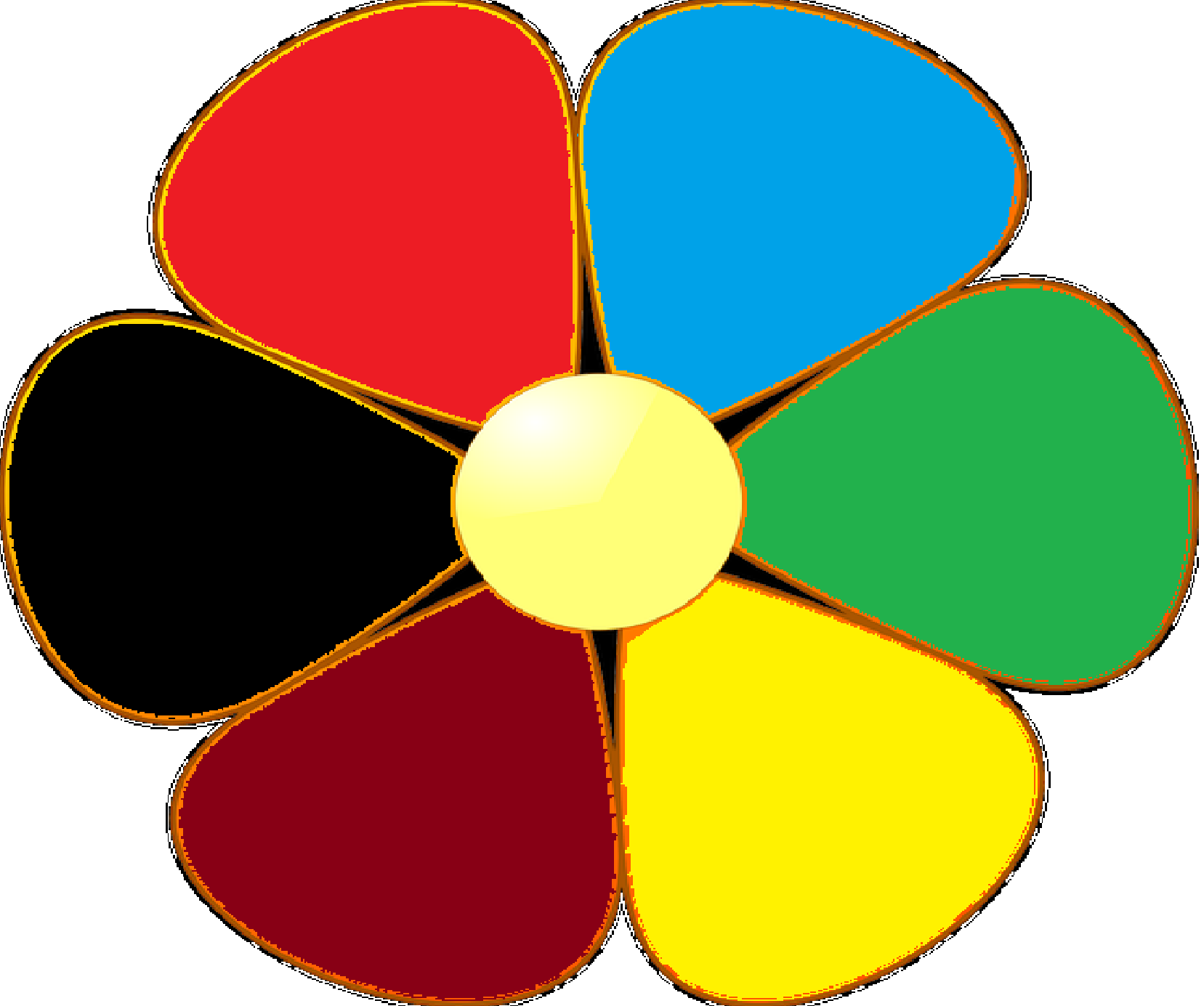 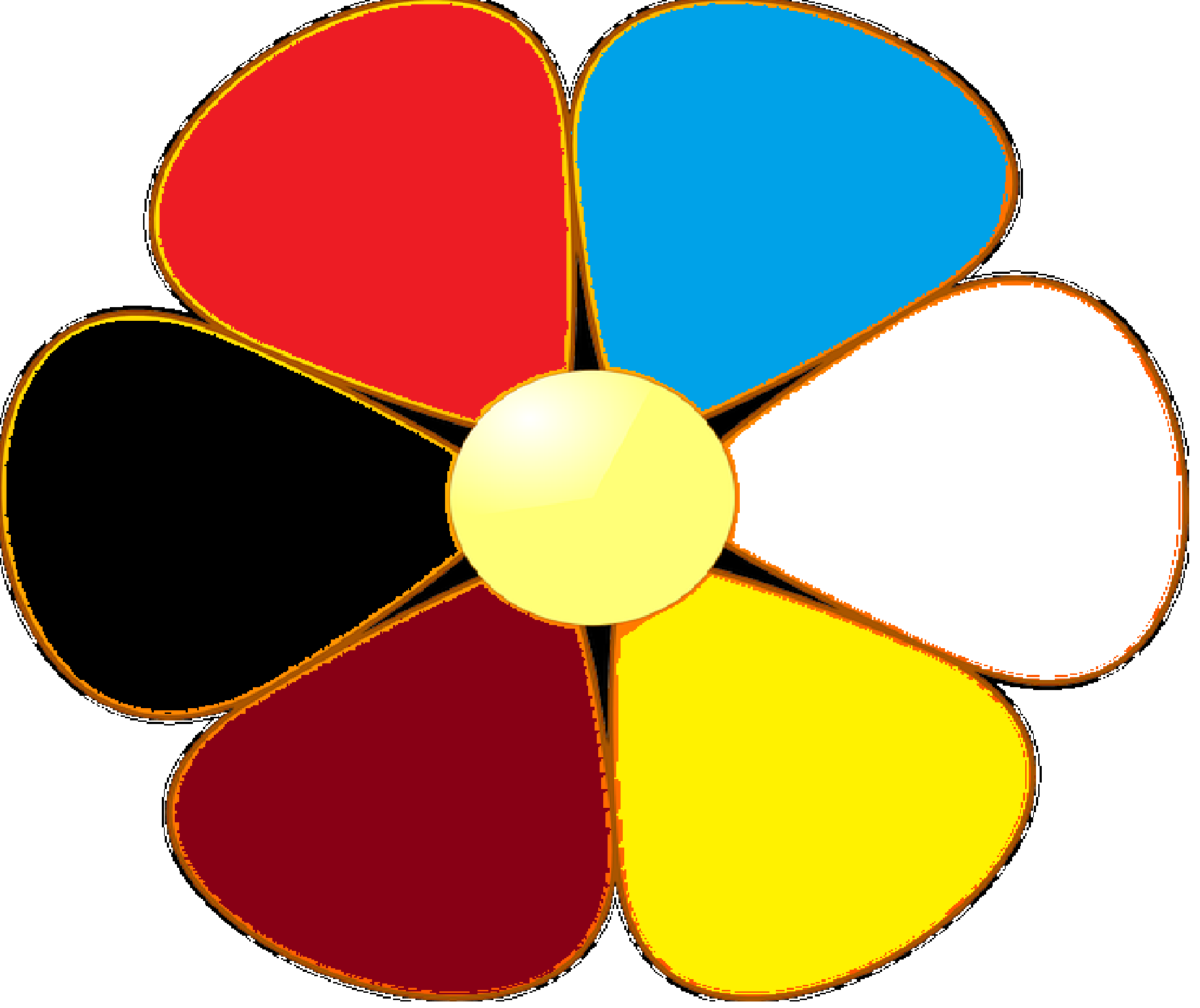 Задание «Agree or disagree». Учитель показывает ученикам карточку с цветом и спрашивает: Is it blue? – дети отвечают – No,it is not blue. It is green. Если цвет соответствует тому, что назвал учитель, соглашаются. – Yes, it is blue.Учащимся предлагается посмотреть на картинки яблока и дерева и назвать цвета, которые подходят к описанию данного слова.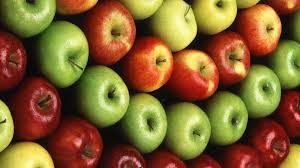 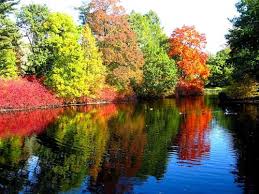 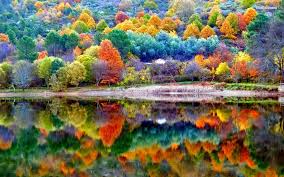 Вставьте буквы в слова: r..d                                          bl….e                                          y….low                                          ..ro..n                                          в..a..k                                          g..ee..yellowblackbluegreenredbrownAppleRedYellowOrangeGreenPink Tree Brown YellowOrangeGreenPurple я поработал на отличноя поработал хорошомне надо еще постараться